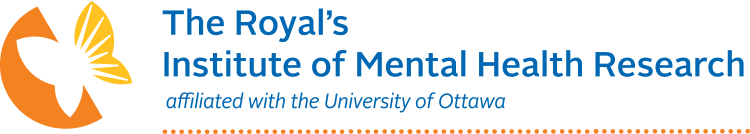 RESEARCH ETHICS BOARD - PROTOCOL REVISION SUMMARYThis document serves as a method of documenting revisions made to a study protocol. This does not replace the need for using the “track changes” feature throughout the documents submitted to the REB. This summary of protocol revisions assists reviewers in identifying the changes noted in the protocol, as well as the rationale for the changes. You may add as many lines to the table as required.Principal Investigator Signature:____________________________________  Date: Date:REB #:Study Title:Principal Investigator Name:Most Recent Approved Protocol Version Number:Most Recent Approved Protocol Version Date:New Protocol Version Number: New Protocol Version Date:Page Number and Section Title/Number   Description/Summary of Change              Rationale for ChangeExample: Page 3, Section 2 – EligibilityExample:Added inclusion criterion # 6 – “Not Pregnant”Example:This was an oversight upon submission of original protocol.  As participants will undergo an MRI, we need to ensure participants are not pregnant when determining eligibility.